QAE @ Sounders FC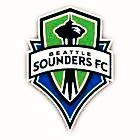 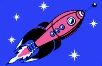 Come watch the Seattle Sounders play the San Jose Earthquakes on a special Queen Anne Elementary outing.  All are welcome!When: Saturday, May 11 @ 1PMWhere: Centurylink FieldWho: The Seattle Sounders vs. The San Jose EarthquakesCost: Special discounted rate of $20.00 per ticket*This event will be a fundraiser for the Fifth Graders’ trip to Islandwood next year. Please consider adding a donation to your total ticket price*This is not an officially chaperoned field trip. It’s just a great opportunity to have a big QAE group outing for a Sounders game and raise money for Islandwood. Children must be accompanied by an adult guardian. Many QA teachers and staff will come, but this is not a district-sponsored school event. A few scholarship tickets may be available.Contact Mr. Bailey to request scholarship tickets.  Make checks out to “Queen Anne Elementary PTSA,” and write “Sounders” on the memo line. Please fill out the attached form and return it with a check or cash to your teacher.  Forms and Payment due by Friday, April 12.For questions, email Joe Bailey-Fogarty: jcbaileyfogart@seattleschools.org (please use the word “sounders” as the subject)Under what name should the tickets be held? Name: ____________________________________________________________email: ____________________________________________________________phone: ___________________________________________________________# of tickets for your group: ___________________________Opportunity for giving:  Please consider adding a donation to your ticket price to support the Islandwood fund.Amount of contribution: _______________________  (THANK YOU!)Amount enclosed ($20.00 per ticket + donation): ______________________Please circle your payment method:    CASH        CHECK (Please staple payment to this form or put the form and payment in an envelope.)Please return this completed form and payment to your child’s teacher by Friday, April 12.